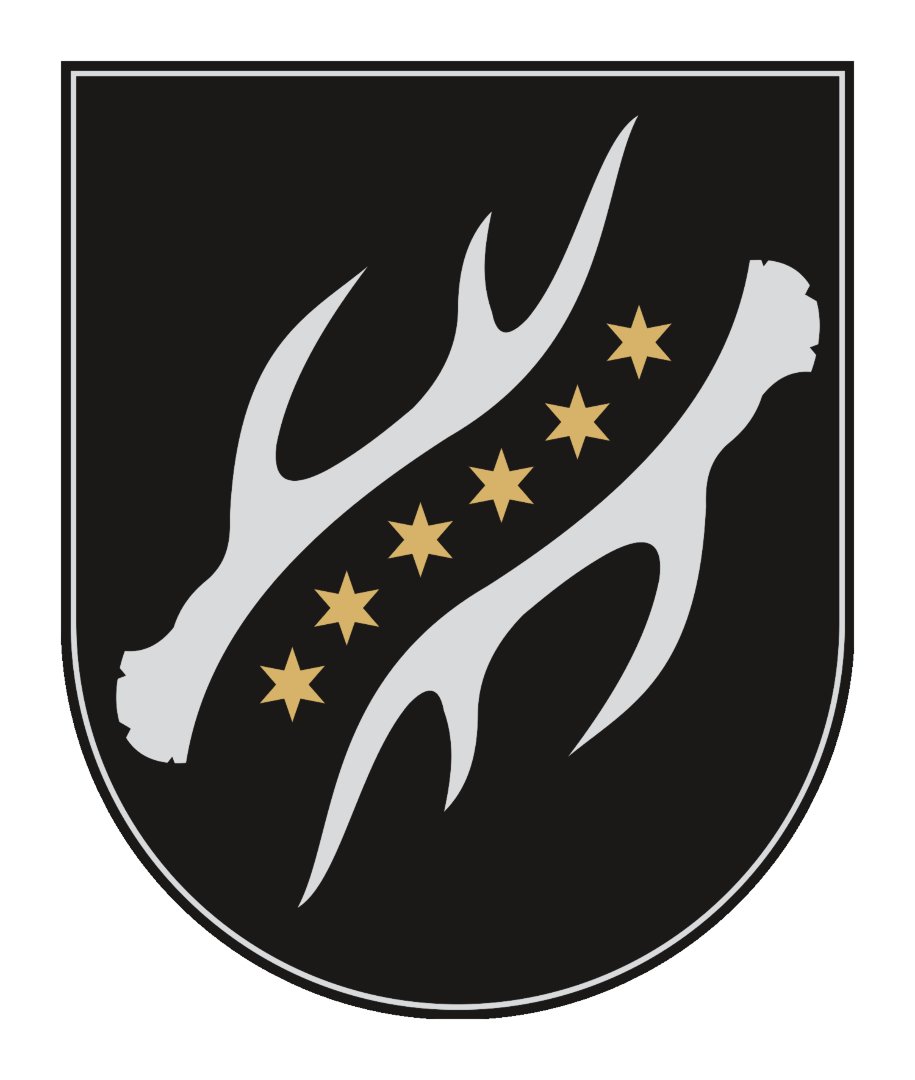  KAZLŲ RŪDOS SAVIVALDYBĖS TARYBASPRENDIMASDĖL PRIĖMIMO Į KAZLŲ RŪDOS SAVIVALDYBĖS BENDROJO UGDYMO MOKYKLAS TVARKOS APRAŠO PATVIRTINIMO2020 m. balandžio 29 d. Nr. TS-71Kazlų RūdaVadovaudamasi Lietuvos Respublikos vietos savivaldos įstatymo 7 straipsnio 7 punktu, 16 straipsnio 4 dalimi, 18 straipsnio 1 dalimi, Lietuvos Respublikos švietimo įstatymo 29 straipsnio 2 dalimi, Lietuvos Respublikos švietimo ir mokslo ministro 2004-06-25 įsakymu Nr. ISAK-1019 patvirtintu Priėmimo į valstybinę ir savivaldybės bendrojo ugdymo mokyklą, profesinio mokymo įstaigą bendrųjų kriterijų sąrašu Kazlų Rūdos savivaldybės taryba n u s p r e n d ž i a:1. Patvirtinti Priėmimo į Kazlų Rūdos savivaldybės bendrojo ugdymo mokyklas tvarkos aprašą (pridedama). 2. Pripažinti netekusiu galios Kazlų Rūdos savivaldybės tarybos 2018-03-28 sprendimo Nr. TS-26 „Dėl Priėmimo į Kazlų Rūdos savivaldybės bendrojo ugdymo mokyklas tvarkos aprašo patvirtinto“ 1 punktą.Šis sprendimas per vieną mėnesį nuo jo paskelbimo arba įteikimo dienos gali būti skundžiamas Lietuvos Respublikos ikiteisminio administracinių ginčų nagrinėjimo tvarkos įstatymo nustatyta tvarka Lietuvos administracinių ginčų komisijos Kauno apygardos skyriui (Laisvės al. 36, 44240 Kaunas)arba Regionų apygardos administracinio teismo Kauno rūmams (A. Mickevičiaus g. 8A, 44312 Kaunas) Lietuvos Respublikos administracinių bylų teisenos įstatymo nustatyta tvarka.Savivaldybės meras	Mantas VaraškaPATVIRTINTA																					Kazlų Rūdos savivaldybės tarybos																					2020 m. balandžio 29 d.																					sprendimu Nr. TS-71 PRIĖMIMO Į KAZLŲ RŪDOS SAVIVALDYBĖS BENDROJO UGDYMO MOKYKLAS TVARKOS APRAŠASI SKYRIUSBENDROSIOS NUOSTATOS1. Priėmimo į Kazlų Rūdos savivaldybės bendrojo ugdymo mokyklas  tvarkos aprašas (toliau tekste – Aprašas) reglamentuoja asmenų priėmimą į Kazlų Rūdos savivaldybės bendrojo ugdymo mokyklas (toliau tekste – Mokykla), kurių savininko teises ir pareigas įgyvendinanti institucija yra Kazlų Rūdos savivaldybės taryba, Mokyklų paskirtį, programas, į kurias vykdomas asmenų priėmimas, priėmimo kriterijus, dokumentus, kuriuos turi pateikti į Mokyklą priimami asmenys, prašymų ir kitų dokumentų priėmimo vietą, pradžią ir pabaigą, prašymų registravimo, asmenų priėmimo per mokslo metus tvarką, priimtų  į mokyklą asmenų paskirstymo į klases tvarką ir kriterijus.	2. aprašas yra parengtas vadovaujantis Lietuvos Respublikos švietimo įstatymu, Lietuvos Respublikos Vyriausybės nutarimu patvirtintomis Mokyklų, vykdančių formaliojo šveitimo programas, tinklo kūrimo taisyklėmis, Lietuvos Respublikos švietimo ir mokslo ministro įsakymu patvirtintu Priėmimo į valstybinę ir savivaldybės bendrojo ugdymo mokyklą, profesinio mokymo įstaigą bendrųjų kriterijų sąrašu ir kt.3. Kazlų Rūdos savivaldybės bendrojo ugdymo mokyklos kiekvienais kalendoriniais metais iki kovo 20 d. pateikia Savivaldybės administracijos Švietimo, kultūros ir sporto skyriui preliminarų kitų mokslo metų mokinių, ugdomų pagal priešmokyklinio ugdymo programą, skaičių  ir mokinių skaičių kiekviename sraute, o iki rugpjūčio 1 d. patikslina mokinių, ugdomų pagal priešmokyklinio ugdymo programą, skaičių  ir mokinių skaičių kiekviename sraute.  4. Kiekvienais kalendoriniais metais iki gegužės 31 d. Savivaldybės taryba Mokykloms (atskirai – jų skyriams, jei jie įregistruoti kitose gyvenamosiose vietovėse) nustato: mokinių, ugdomų pagal priešmokyklinio programas, skaičių,  priešmokyklinio ugdymo grupių (toliau tekste – Ugdymo grupės) skaičių, mokinių skaičių kiekvienos klasės sraute ir klasių skaičių kiekviename sraute.  Jei sudaro jungtines klases, tai nustato, iš kokių klasių sudaroma jungtinė klasė, ir nurodo kiekvienos klasės mokinių skaičių. Iki rugsėjo 1 d. mokinių skaičių kiekvienos klasės sraute ir klasių skaičių kiekviename sraute, mokinių, ugdomų pagal priešmokyklinio ugdymo  programą, skaičių ir Ugdymo grupių skaičių patikslina:4.1. jei iš tai Mokyklai priskirtos aptarnavimo teritorijos prašymų mokytis Mokykloje skaičius yra didesnis, nei buvo nustatytas iki gegužės 31 d., mokinių, klasių ir (ar) Ugdymo grupių skaičius, neperkeliant mokinių mokytis į antrą pamainą ir nepažeidžiant higienos normų, didinamas;4.2. jei Mokykla nesurenka nustatyto mokinių skaičiaus ir nesudaro patvirtinto klasių ir (ar) Ugdymo grupių skaičiaus, mokinių, klasių ir (ar) Ugdymo grupių skaičius mažinamas.5. Mokykloms specialiųjų ugdymosi poreikių turintiems mokiniams ir suaugusiųjų klasių skaičius Savivaldybės tarybos sprendimu gali būti pagal poreikį tikslinamas keletą kartų per mokslo metus.6. Apraše vartojamos sąvokos atitinka Lietuvos Respublikos švietimo įstatyme ir kituose teisės aktuose vartojamas sąvokas.7. Priėmimą mokytis pagal priešmokyklinio ugdymo, bendrojo ugdymo programas vykdo Mokyklos direktorius ir priėmimo komisija, kurios sudėtį ir jos darbo reglamentą tvirtina Mokyklos direktorius.8. Aktualiems, Apraše nenumatytiems atvejams nagrinėti sudaroma Mokinių priėmimo į Kazlų Rūdos savivaldybės bendrojo ugdymo mokyklas tvarkos apraše nenumatytų atvejų komisija. Komisijos sudėtį ir jos darbo reglamentą tvirtina Kazlų Rūdos savivaldybės taryba. II SKYRIUSMOKYKLŲ PASKIRTIS9. Mokyklų paskirtys:9.1. Kazlų Rūdos Kazio Griniaus gimnazija – gimnazijos tipo gimnazija;9.2. Kazlų Rūdos sav. Plutiškių gimnazija – gimnazijos tipo gimnazija visų amžiaus tarpsnių vaikams; 9.3. Kazlų Rūdos Prano Dovydaičio pagrindinė mokykla – pagrindinės mokyklos tipo pagrindinė mokykla;9.4. Kazlų Rūdos sav. Antanavo pagrindinė mokykla – pagrindinės mokyklos tipo pagrindinė mokykla;9.5. Kazlų Rūdos sav. Bagotosios pagrindinė mokykla – pagrindinės mokyklos tipo pagrindinė mokykla;9.6. Kazlų Rūdos sav. Jankų pagrindinė mokykla – pagrindinės mokyklos tipo pagrindinė mokykla;9.7. Kazlų Rūdos „Elmos“ mokykla-darželis –  pradinės mokyklos tipo mokykla–darželis;9.8. Kazlų Rūdos „Elmos“ mokyklos-darželio Ąžuolų Būdos universalus daugiafunkcis centras – pradinės mokyklos tipo mokykla–daugiafunkcis centras;9.9. Kazlų Rūdos pradinė mokykla – pradinės mokyklos tipo pradinė mokykla;9.10. Kazlų Rūdos „Saulės“ mokykla – pagrindinės mokyklos tipo specialioji mokykla, intelekto sutrikimą turintiems mokiniams.III SKYRIUSPROGRAMOS, Į KURIAS VYKDOMAS ASMENŲ PRIĖMIMAS10. Asmenų priėmimas mokytis vykdomas:10.1. Kazlų Rūdos Kazio Griniaus gimnazijoje pagal pagrindinio ugdymo programos antrosios dalies, vidurinio ugdymo ir individualizuoto ugdymo programas;10.2. Kazlų Rūdos sav. Plutiškių gimnazijoje pagal ikimokyklinio ugdymo,  priešmokyklinio ugdymo, pradinio ugdymo, suaugusiųjų pradinio ugdymo, pagrindinio ugdymo, suaugusiųjų pagrindinio ugdymo, vidurinio ugdymo, suaugusiųjų vidurinio ugdymo ir individualizuoto ugdymo programas;10.3. Kazlų Rūdos Prano Dovydaičio pagrindinėje mokykloje pagal pagrindinio ugdymo  ir individualizuoto ugdymo programas;10.4. Kazlų Rūdos sav. Antanavo pagrindinėje mokykloje pagal ikimokyklinio ugdymo, priešmokyklinio ugdymo, pradinio ugdymo, pagrindinio ugdymo ir individualizuoto ugdymo programas;10.5. Kazlų Rūdos sav. Bagotosios pagrindinėje mokykloje pagal ikimokyklinio ugdymo, priešmokyklinio ugdymo, pradinio ugdymo, pagrindinio ugdymo ir individualizuoto ugdymo programas;10.6. Kazlų Rūdos sav. Jankų pagrindinėje mokykloje pagal ikimokyklinio ugdymo, priešmokyklinio ugdymo, pradinio ugdymo, pagrindinio ugdymo ir individualizuoto ugdymo programas;10.7. Kazlų Rūdos „Elmos“ mokykloje-darželyje pagal ikimokyklinio ugdymo, priešmokyklinio ugdymo, pradinio ugdymo ir individualizuoto ugdymo programas;10.8. Kazlų Rūdos „Elmos“ mokyklos-darželio Ąžuolų Būdos universaliajame daugiafunkciame centre pagal ikimokyklinio ugdymo, priešmokyklinio ugdymo, pradinio ugdymo ir individualizuoto ugdymo programas;10.9. Kazlų Rūdos pradinėje mokykloje pagal ikimokyklinio ugdymo, priešmokyklinio ugdymo, pradinio ugdymo ir individualizuoto ugdymo programas;10.10. Kazlų Rūdos „Saulės“ mokykloje pagal priešmokyklinio ugdymo individualizuotą, pradinio ugdymo individualizuotą, pagrindinio ugdymo individualizuotą ir socialinių įgūdžių ugdymo programas.IV SKYRIUS priėmimo Į MOKYKLAS kriterijai11. Asmenys į Mokyklas priimami: 11.1. ugdytis pagal priešmokyklinio ugdymo bendrąją programą – vadovaujantis Lietuvos Respublikos švietimo ir mokslo ministro 2013 m. lapkričio 21 d. įsakymu Nr. V-1106 patvirtintu Priešmokyklinio ugdymo tvarkos aprašu;11.2. mokytis pagal bendrojo ugdymo programas – vadovaujantis Lietuvos Respublikos švietimo ir mokslo ministro 2005 m. balandžio 5 d. įsakymu Nr. ISAK-556 patvirtintu Nuosekliojo mokymosi pagal bendrojo ugdymo programas tvarkos aprašu.12. Priėmimo į Mokyklas kriterijai:12.1. mokytis pagal priešmokyklinio ugdymo programą, pradinio ugdymo programą, pagrindinio ugdymo programos pirmąją ir antrąją dalis pirmumo teise priimami toje Mokykloje mokytis pageidaujantys asmenys, gyvenantys Mokyklai priskirtoje aptarnavimo teritorijoje. Į likusias laisvas vietas klasėse (Ugdymo grupėse) gali būti priimti asmenys, negyvenantys Mokyklos aptarnavimo  teritorijoje: pirmumo teise  priimami asmenys, dėl įgimtų ar įgytų sutrikimų turintys specialiųjų ugdymosi poreikių, Mokykloje jau besimokančių mokinių broliai (įbroliai) ir seserys (įseserės), ir arčiausiai Mokyklos gyvenantys asmenys;12.2.  į Mokyklą mokytis pagal vidurinio ugdymo programą asmenys renkasi patys. Į Mokyklą pirmumo teise priimami asmenys, pageidaujantys tęsti mokymąsi pagal vidurinio ugdymo programą, baigę joje pagrindinio ugdymo programą ir įgiję pagrindinį išsilavinimą. Jei norinčiųjų yra daugiau nei laisvų mokymosi vietų, pirmiausia priimami asmenys, gyvenantys Kazlų Rūdos savivaldybės teritorijoje, atsižvelgiant į jų pageidavimą tęsti dalykų, dalykų modulių, kurių buvo pradėję mokytis pagal pagrindinio ugdymo programos antrąją dalį, mokymąsi pagal vidurinio ugdymo programą ir mokymosi pasiekimus (pagrindinio ugdymo pasiekimų patikrinimo įvertinimus, metinius įvertinimus, atliktus projektinius darbus, mokinio sukauptą darbų aplanką ar kitus mokymosi pasiekimų vertinimus);12.3. asmenys, dėl įgimtų ar įgytų sutrikimų, turintys specialiųjų ugdymosi poreikių, priimami  į arčiausiai savo gyvenamosios vietos esančias Mokyklas, vykdančias bendrojo ugdymo programas ir jas pritaikančias šiems mokiniams; 12.4. asmenys, dėl įgimtų ar įgytų sutrikimų turintys didelių ar labai didelių specialiųjų ugdymosi poreikių, priimami į Kazlų Rūdos „Saulės“ mokyklą, kuriems nustatyta:12.4.1. nežymus, vidutinis, žymus, labai žymus ar nepatikslintas intelekto sutrikimas;12.4.2. kompleksinė negalia, kurios derinyje yra nežymus, vidutinis, žymus, labai žymus ar nepatikslintas intelekto sutrikimas;12.4.3. nežymus ar vidutinis intelekto sutrikimas ir elgesio ar (ir) emocijų sutrikimai (prieštaraujančio neklusnumo sutrikimas, elgesio sutrikimas (asocialus elgesys) ar (ir) emocijų sutrikimai (nerimo spektro sutrikimas, nuotaikos spektro  sutrikimas).13. Į Kazlų Rūdos „Saulės“ mokyklą priimami asmenys, gyvenantys Kazlų Rūdos savivaldybės teritorijoje ir kitų savivaldybių teritorijose, atitinkantys Aprašo 12.4 punkte nustatytus kriterijus ir pateikę Apraše nurodytus dokumentus ir šiuos dokumentus:13.1. pedagoginės psichologinės tarnybos (ar švietimo pagalbos tarnybos) pažymą dėl nustatytų didelių ar labai didelių specialiųjų ugdymosi poreikių;13.2. jei asmuo turi elgesio ir (ar) emocijų sutrikimų, pedagoginės psichologinės tarnybos (ar švietimo pagalbos tarnybos) pažymą dėl nustatytų didelių ar labai didelių specialiųjų ugdymosi poreikių, gydytojo vaikų psichiatro įvertinimą ir rekomendaciją, tėvams (globėjams, rūpintojams) sutikus;14. Lietuvos Respublikos piliečiai ir užsieniečiai, grįžę ar atvykę nuolat ar laikinai gyventi Lietuvos Respublikoje, nemokantys valstybinės kalbos, į Mokyklą priimami vadovaujantis Lietuvos Respublikos švietimo ir mokslo ministro 2005 m. rugsėjo 1 d. įsakymu Nr. ISAK-1800 patvirtintu Užsieniečių ir Lietuvos Respublikos piliečių, atvykusių ar grįžusių gyventi ir dirbti Lietuvos Respublikoje, vaikų ir suaugusiųjų ugdymo išlyginamosiose klasėse ir išlyginamosiose mobiliosiose grupėse tvarkos aprašu.15. Suaugęs asmuo gali būti priimamas mokytis pagal suaugusiųjų pradinio, suaugusiųjų pagrindinio ir suaugusiųjų vidurinio ugdymo programą. Mokytis pagal šias ugdymo programas taip pat gali 16–17 metų jaunuolis, pageidaujantis tęsti nutrauktą mokslą ir darbą. V SKYRIUS ASMENŲ PRIĖMIMAS PER MOKSLO METUS16. Per mokslo metus mokiniai priimami į laisvas vietas mokytis pagal priešmokyklinio ugdymo ar bendrojo ugdymo programas.17. Jei per mokslo metus į Mokyklą atvyksta mokinys, gyvenantis jai priskirtoje teritorijoje, ir joje nėra laisvų vietų, jis priimamas mokytis vadovaujantis Lietuvos Respublikos Vyriausybės nutarimu patvirtintomis Mokyklų, vykdančių formaliojo švietimo programas, tinklo kūrimo taisyklėmis arba siunčiamas į artimiausią tą pačią programą vykdančią Mokyklą.VI SKYRIUSPRAŠYMŲ PRIĖMIMAS IR REGISTRAVIMAS18. Prašymai mokytis teikiami nuo birželio 1 d. iki rugpjūčio 30 d. 19. Asmuo, pageidaujantis mokytis pagal Mokykloje teikiamas ugdymo programas, Mokyklos direktoriui pateikia prašymą, taip pat mokinys norintis tęsti mokymąsi toje pačioje Mokykloje pagal aukštesnę ugdymo programą, Mokyklos direktoriui teikia prašymą (prašymą už vaiką iki 14 metų teikia vienas iš tėvų (globėjų), nuo 14 iki 18 metų – vaikas turintis vieno iš tėvų (rūpintojų) raštišką sutikimą), gimimo liudijimą ar vaiko asmens tapatybę patvirtinantį dokumentą arba notaro patvirtintą šio dokumento kopiją, leidimą gyventi Lietuvoje (išskyrus Lietuvos Respublikos piliečius), vaiko įgytą išsilavinimo pažymėjimą ar mokymosi pasiekimų pažymėjimą (netaikytina pradėsiantiems mokytis pagal priešmokyklinio ugdymo programą ar pradėsiantiems mokytis pirmoje klasėje). Jei prašymų mokytis Mokykloje pagal atitinkamas ugdymo programas yra daugiau nei mokymosi vietų, Mokyklos priėmimo komisija turi teisę prašyti papildomai pateikti per jos nustatytą terminą pažymą apie vieno iš tėvų (globėjų, rūpintojų) ir paties vaiko deklaruotą gyvenamąją vietą ir kitus dokumentus, patvirtinančius pirmumo kriterijus.20. Kartu su prašymu mokytis Kazlų Rūdos „Saulės“ mokykloje teikiama pedagoginės psichologinės tarnybos (ar švietimo pagalbos tarnybos) pažyma dėl nustatytų didelių ar labai didelių specialiųjų ugdymosi poreikių ir gydytojo vaikų psichiatro įvertinimas ir rekomendacija, tėvams (globėjams, rūpintojams) sutikus.21. Prašymas ir kiti dokumentai gali būti teikiami asmeniškai, elektroniniu paštu arba registruotu laišku ir Mokykloje yra registruojami eilės tvarka vadovaujantis Lietuvos vyriausiojo archyvaro 2011 m. liepos 4 d. įsakymu Nr. V-118 patvirtintomis Dokumentų tvarkymo ir apskaitos taisyklėmis.VII SKYRIUSPRIĖMIMO VYKDYMAS22. Mokinių priėmimą į Mokyklą ir paskirstymą į klases pagal Mokyklos direktoriaus patvirtintus paskirstymo į klases kriterijus organizuoja ir vykdo Mokyklos direktorius ir Mokinių priėmimo komisija. 23. Mokinių priėmimas mokytis į Mokyklas įforminamas mokymo sutartimi. 24. Mokymo sutartis pagal ugdymo programą sudaroma iki pirmos mokinio mokymosi dienos. 25. Mokymo sutartis sudaroma dviem vienodą juridinę galią turinčiais egzemplioriais, kuriuos pasirašo Mokyklos direktorius ir prašymą pateikęs asmuo.26. Mokymo sutartis registruojama Mokymo sutarčių registracijos žurnale. Vienas mokymo sutarties egzempliorius įteikiamas prašymą pateikusiam asmeniui, kitas egzempliorius lieka Mokykloje. 27. Sudarius mokymo sutartį, asmuo įregistruojamas Mokinių registre, nurodoma pirmoji mokinio mokymosi diena.28.  Mokinių paskirstymas į klases įforminamas Mokyklos direktoriaus įsakymu.VIII SKYRIUSBAIGIAMOSIOS NUOSTATOS29. Mokyklų direktoriai atsako už šio Aprašo įgyvendinimą.30. Šio Aprašo įgyvendinimo kontrolę vykdo Švietimo, kultūros ir sporto skyrius. ____________________________